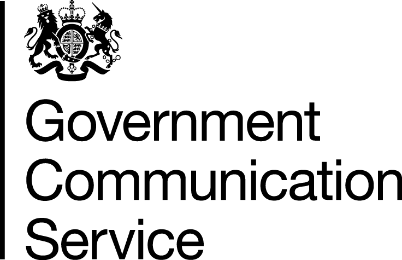 Learning and applying lessonsIssueLesson identifiedActionOwnerBy what datePlanRehearseImplementMaintainEvaluateRecover